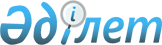 О внесении изменений в решение Жамбылского районного маслихата от 21 декабря 2012 года N 14-107 "О районном бюджете Жамбылского района на 2013-2015 годы"
					
			Утративший силу
			
			
		
					Решение маслихата Жамбылского района Алматинской области от 05 июня 2013 года N 17-136. Зарегистрировано Департаментом юстиции Алматинской области 13 июня 2013 года N 2381. Утратило силу решением  Жамбылского районного маслихата Алматинской области от 29 мая 2014 № 34-237      Сноска. Утратило силу решением  Жамбылского районного маслихата Алматинской области от 29.05.2014 № 34-237.

      Примечание РЦПИ:

      В тексте документе сохранена пунктуация и орфография оригинала.



      В соответствии c подпунктом 4) пункта 2 статьи 106 и пункта 5 статьи 109 Бюджетного Кодекса Республики Казахстан от 4 декабря 2008 года, со статьей 21 Закона Республики Казахстан от 24 марта 1998 года "О нормативных правовых актах", подпунктом 1) пункта 1 статьи 6 Закона Республики Казахстан "О местном государственном управлении и самоуправлении в Республике Казахстан" от 23 января 2001 года Жамбылский районный маслихат РЕШИЛ:



      1. Внести в решение Жамбылского районного маслихата от 21 декабря 2012 года N 14-107 "О районном бюджете Жамбылского района на 2013-2015 годы" (зарегистрированного в государственном Реестре нормативных правовых актов от 28 декабря 2012 года за N 2259, опубликовано в газете "Атамекен" N 4 (5436) от 19 января 2013 года, в решение Жамбылского районного маслихата от 21 декабря 2012 года  N 14-107 "О районном бюджете Жамбылского района на 2013-2015 годы" (зарегистрированного в государственном Реестре нормативных правовых актов от 15 марта 2013 года за N 2330, опубликовано в газете "Атамекен" N 14 (5641) от 30 марта 2013 года, следующие изменения:



      в пункте 1 по строкам:

      1) "Доходы" цифру "6752649" заменить на цифру "6890826";

      "поступления трансфертов" цифру "5824422" заменить на цифру "5962599";

      "целевые текущие трансферты" цифру "1399005" заменить на цифру "1598837";

      "целевые трансферты на развитие" цифру "764437" заменить на цифру "702782"

      2) "Затраты" цифру "6924073" заменить на цифру "7062250"



      2. Приложение 1 к указанному решению, изложить в новой редакции согласно приложению 1 к настоящему решению



      3. Контроль за исполнением настоящего решения возложить на постоянную комиссию районного маслихата "По экономической реформе, бюджету, тарифной политике, развитию малого и среднего предпринимательства"



      4. Настоящее решение вводится в действие с 1 января 2013 года      Председатель сессии                        Кайрлыбаев Б.А      Секретарь маслихата                        Казиев Б.Б      СОГЛАСОВАНО:      Руководитель государственного

      учреждения "Отдела экономики

      и бюджетного планирования

      Жамбылского района"                        Келдибекова Ляйля Каракучуковна

      05 июня 2013 года

Приложение 1

к решению Жамбылского районного

маслихата от 05 июня 2013 года N 17-136

"О внесении изменений в решение

Жамбылского районного маслихата

от 21 декабря 2012 года N 14-107

"О районном бюджете Жамбылского района

на 2013-2015 годы"Приложение 1

к утвержденному решению Жамбылского

районного маслихата от 21 декабря

2012 года N 14-107 "О районном бюджете

Жамбылского района на 2013-2015 годы" 

Районный бюджет Жамбылского района на 2013 год
					© 2012. РГП на ПХВ «Институт законодательства и правовой информации Республики Казахстан» Министерства юстиции Республики Казахстан
				КатегорияКатегорияКатегорияКатегорияКатегорияСумма

(тыс тенге)КлассКлассКлассКлассСумма

(тыс тенге)ПодклассПодклассПодклассСумма

(тыс тенге)СпецификаСпецификаСумма

(тыс тенге)НаименованиеСумма

(тыс тенге)1 Доходы68908261Налоговые поступления9024274Hалоги на собственность8672801Налог на имущество юридических лиц и

индивидуальных предпринимателей7160801Налог на имущество юридических лиц и

индивидуальных предпринимателей7137802Hалог на имущество физических лиц23003Земельный налог160002Земельный налог с физических лиц на земли

населенных пунктов88003Земельный налог на земли промышленности,

транспорта, связи, обороны и иного

несельскохозяйственного назначения37007Земельный налог с юридических лиц и

индивидуальных предпринимателей, частных

нотариусов и адвокатов на земли

сельскохозяйственного назначения8008Земельный налог с юридических лиц,

индивидуальных предпринимателей, частных

нотариусов и адвокатов на земли населенных

пунктов27004Hалог на транспортные средства1300001Hалог на транспортные средства с

юридических лиц100002Hалог на транспортные средства

с физических лиц1200005Единый земельный налог52001Единый земельный налог52005Внутренние налоги на товары, работы и

услуги241472Акцизы465097Дизельное топливо, реализуемое юридическими

и физическими лицами в розницу, а также

используемое на собственные

производственные нужды3503Поступления за использование природных и

других ресурсов400015Плата за пользование земельными участками40004Сборы за ведение предпринимательской и

профессиональной деятельности136971Сбор за государственную регистрацию

индивидуальных предпринимателей7002Лицензионный сбор за право занятия

отдельными видами деятельности20003Сбор за государственную регистрацию

юридических лиц и учетную регистрацию

филиалов и представительств, а также их

перерегистрацию3905Сбор за государственную регистрацию залога

движимого имущества и ипотеки судна или

строящегося судна10014Сбор за государственную регистрацию

транспортных средств, а также их

перерегистрацию43018Сбор за государственную регистрацию прав на

недвижимое имущество и сделок с ним1000020Плата за размещение наружной (визуальной)

рекламы в полосе отвода автомобильных дорог

общего пользования местного значения и в

населенных пунктах775Налог на игорный бизнес18002Фиксированный налог18008Обязательные платежи, взимаемые за

совершение юридически значимых действий и

(или) выдачу документов уполномоченными на

то государственными органами или

должностными лицами110001Государственная пошлина110002Государственная пошлина, взимаемая с

подаваемых в суд исковых заявлений,

заявлений особого искового производства,

заявлений (жалоб) по делам особого

производства, заявлений о вынесении

судебного приказа, заявлений о выдаче

дубликата исполнительного листа57004Государственная пошлина, взимаемая за

регистрацию актов гражданского состояния,

а также за выдачу гражданам справок и

повторных свидетельств о регистрации актов

гражданского состояния и свидетельств в

связи с изменением, дополнением и

восстановлением записей актов гражданского

состояния25005Государственная пошлина, взимаемая за

оформление документов на право выезда за

границу на постоянное место жительства и

приглашение в Республику Казахстан лиц из

других государств, а также за внесение

изменений в эти документы3206Государственная пошлина, взимаемая за

выдачу на территории Республики Казахстан

визы к паспортам иностранцев и лиц без

гражданства или заменяющим их документам на

право выезда из Республики Казахстан и

въезда в Республику Казахстан2507Государственная пошлина, взимаемая за

оформление документов о приобретении

гражданства Республики Казахстан,

восстановлении гражданства Республики

Казахстан и прекращении гражданства

Республики Казахстан1508Государственная пошлина, взимаемая за

регистрацию места жительства200010Государственная пошлина, взимаемая за

регистрацию и перерегистрацию каждой

единицы гражданского, служебного оружия

физических и юридических лиц

(за исключением холодного охотничьего,

сигнального, огнестрельного бесствольного,

механических распылителей, аэрозольных и

других устройств, снаряженных слезоточивыми

или раздражающими веществами,

пневматического оружия с дульной энергией

не более 7,5 Дж и калибра до 4,5 мм

включительно)5012Государственная пошлина за выдачу

разрешений на хранение или хранение и

ношение, транспортировку, ввоз на

территорию Республики Казахстан и вывоз из

Республики Казахстан оружия и патронов к

нему302Неналоговые поступления100301Доходы от государственной собственности68005Доходы от аренды имущества, находящегося в

государственной собственности68004Доходы от аренды имущества, находящегося в

коммунальной собственности42005Доходы от аренды жилищ из жилищного фонда,

находящегося в коммунальной собственности26004Штрафы, пени, санкции, взыскания,

налагаемые государственными учреждениями,

финансируемыми из государственного бюджета,

а также содержащимися и финансируемыми из

бюджета (сметы расходов) Национального

Банка Республики Казахстан2301Штрафы, пени, санкции, взыскания,

налагаемые государственными учреждениями,

финансируемыми из государственного бюджета,

а также содержащимися и финансируемыми из

бюджета (сметы расходов) Национального

Банка Республики Казахстан, за исключением

поступлений2305Административные штрафы, пени, санкции,

взыскания, налагаемые местными

государственными органами2306Прочие неналоговые поступления30001Прочие неналоговые поступления30009Другие неналоговые поступления в местный

бюджет30003Поступления от продажи основного капитала157703Продажа земли и нематериальных активов157701Продажа земли157701Поступления от продажи земельных участков157704Поступления трансфертов59625992Трансферты из вышестоящих органов

государственного управления59625992Трансферты из областного бюджета59625991Целевые текущие трансферты15988372Целевые трансферты на развитие7027823Субвенции3660980Функц.группаФункц.группаФункц.группаФункц.группаФункц.группаФункц.группаСумма

(тыс тенге)фукц.подгруппафукц.подгруппафукц.подгруппафукц.подгруппафукц.подгруппаСумма

(тыс тенге)Адм.бюд.прАдм.бюд.прАдм.бюд.прАдм.бюд.прСумма

(тыс тенге)ПрограммаПрограммаПрограммаСумма

(тыс тенге)ПодпрограммаПодпрограммаСумма

(тыс тенге)НаименованиеСумма

(тыс тенге)ІІ. Затраты70622501Государственные услуги общего

характера3375701Представительные, исполнительные и

другие органы, выполняющие общие

функции государственного управления289755112Аппарат маслихата района (города

областного значения)12943001Услуги по обеспечению деятельности

маслихата района (города областного

значения)12943122Аппарат акима района (города

областного значения)67500001Услуги по обеспечению деятельности

акима района (города областного

значения)65296003Капитальные расходы государственного

органа2204123Аппарат акима района в городе, города

районного значения, поселка, аула

(села), аульного (сельского) округа209312001Услуги по обеспечению деятельности

акима района в городе, города

районного значения, поселка, аула

(села), аульного (сельского) округа208381022Капитальные расходы государственного

органа9312Финансовая деятельность31859452Отдел финансов района (города

областного значения)31859001Услуги по реализации государственной

политики в области исполнения бюджета

района (города областного значения)

и управления коммунальной

собственностью района (города

областного значения)14516003Проведение оценки имущества в целях

налогообложения1646010Приватизация, управление коммунальным

имуществом, постприватизационная

деятельность и регулирование споров,

связанных с этим697028Приобретение имущества в коммунальную

собственность150005Планирование и статистическая

деятельность15956453Отдел экономики и бюджетного

планирования района (города

областного значения)159562Оборона283171Военные нужды2381122Аппарат акима района (города

областного значения)2381005Мероприятия в рамках исполнения

всеобщей воинской обязанности23812Организация работы по чрезвычайным

ситуациям25936122Аппарат акима района (города

областного значения)25936006Предупреждение и ликвидация

чрезвычайных ситуаций масштаба района

(города областного значения)259363Общественный порядок, безопасность,

правовая, судебная,

уголовно-исполнительная деятельность7999Прочие услуги в области общественного

порядка и безопасности799458Отдел жилищно-коммунального

хозяйства, пассажирского транспорта и

автомобильных дорог района (города

областного значения)799021Обеспечение безопасности дорожного

движения в населенных пунктах7994Образование51926561Дошкольное воспитание и обучение388893464Отдел образования района (города

областного значения)388893009Обеспечение дошкольного воспитания и

обучения110456011За счет трансфертов из

республиканского бюджета2964015За счет средств местного бюджета107492040Реализация государственного

образовательного заказа в дошкольных

организациях образования278437011За счет трансфертов из

республиканского бюджета2784372Начальное, основное среднее и общее

среднее образование3749631464Отдел образования района (города

областного значения)3749631003Общеобразовательное обучение3692675015За счет средств местного бюджета3597866006Дополнительное образование для детей569564Техническое и профессиональное,

послесреднее образование20094464Отдел образования района (города

областного значения)20094018Организация профессионального

обучения200949Прочие услуги в области образования1034038464Отдел образования района (города

областного значения)693589001Услуги по реализации государственной

политики на местном уровне в области

образования16802004Информатизация системы образования в

государственных учреждениях

образования района (города областного

значения)11812005Приобретение и доставка учебников,

учебно-методических комплексов для

государственных учреждений

образования района (города областного

значения)62251015Ежемесячные выплаты денежных средств

опекунам (попечителям) на содержание

ребенка-сироты (детей-сирот), и

ребенка (детей), оставшегося без

попечения родителей за счет

трансфертов из республиканского

бюджета23034011За счет трансфертов из

республиканского бюджета23034020Обеспечение оборудованием,

программным обеспечением

детей-инвалидов, обучающихся на дому

за счет трансфертов из

республиканского бюджета4800011За счет трансфертов из

республиканского бюджета4800067Капитальные расходы подведомственных

государственных учреждений и

организаций574890011За счет трансфертов из

республиканского бюджета20485015За счет средств местного бюджета554405467Отдел строительства района (города

областного значения)340449037Строительство и реконструкция

объектов образования340449015За счет средств местного бюджета3404496Социальная помощь и социальное

обеспечение2278742Социальная помощь201723451Отдел занятости и социальных программ

района (города областного значения)201723002Программа занятости42797100Общественные работы33588101Профессиональная подготовка и

переподготовка безработных3731102Дополнительные меры по социальной

защите граждан в сфере занятости

населения5478004Оказание социальной помощи на

приобретение топлива специалистам

здравоохранения, образования,

социального обеспечения, культуры,

спорта и ветеринарии в сельской

местности в соответствии с

законодательством Республики

Казахстан34802005Государственная адресная социальная

помощь11677015За счет средств местного бюджета11677006Оказание жилищной помощи15842007Социальная помощь отдельным

категориям нуждающихся граждан по

решениям местных представительных

органов15105028За счет трансфертов из областного

бюджета12438029За счет средств бюджета района

(города областного значения)2667010Материальное обеспечение

детей-инвалидов, воспитывающихся и

обучающихся на дому4040014Оказание социальной помощи

нуждающимся гражданам на дому29668015За счет средств местного бюджета29668016Государственные пособия на детей до

18 лет36148017Обеспечение нуждающихся инвалидов

обязательными гигиеническими

средствами и предоставление услуг

специалистами жестового языка,

индивидуальными помощниками в

соответствии с индивидуальной

программой реабилитации инвалида116449Прочие услуги в области социальной

помощи и социального обеспечения26151451Отдел занятости и социальных программ

района (города областного значения)26151001Услуги по реализации государственной

политики на местном уровне в области

обеспечения занятости и реализации

социальных программ для населения24088011Оплата услуг по зачислению, выплате и

доставке пособий и других социальных

выплат20637Жилищно-коммунальное хозяйство6040671Жилищное хозяйство17099458Отдел жилищно-коммунального

хозяйства, пассажирского транспорта и

автомобильных дорог района (города

областного значения)9625002Изъятие, в том числе путем выкупа

земельных участков для

государственных надобностей и

связанное с этим отчуждение

недвижимого имущества1625015За счет средств местного бюджета1625004Обеспечение жильем отдельных

категорий граждан7500015За счет средств местного бюджета7500031Изготовление технических паспортов на

объекты кондоминиумов500463Отдел земельных отношений района

(города областного значения)1660016Изъятие земельных участков для

государственных нужд1660015За счет средств местного бюджета1660479Отдел жилищной инспекции района

(города областного значения)5814001Услуги по реализации государственной

политики на местном уровне в области

жилищного фонда58142Коммунальное хозяйство428380123Аппарат акима района в городе, города

районного значения, поселка, аула

(села), аульного (сельского) округа3370014Организация водоснабжения населенных

пунктов3370458Отдел жилищно-коммунального

хозяйства, пассажирского транспорта и

автомобильных дорог района (города

областного значения)425010012Функционирование системы

водоснабжения и водоотведения62677015За счет средств местного бюджета5003029Развитие системы водоснабжения и

водоотведения357330015За счет средств местного бюджета3573303Благоустройство населенных пунктов158588458Отдел жилищно-коммунального

хозяйства, пассажирского транспорта и

автомобильных дорог района (города

областного значения)158588015Освещение улиц в населенных пунктах100532016Обеспечение санитарии населенных

пунктов5610018Благоустройство и озеленение

населенных пунктов524468Культура, спорт, туризм и

информационное пространство1601951Деятельность в области культуры79357455Отдел культуры и развития языков

района (города областного значения)79357003Поддержка культурно-досуговой работы793572Спорт2457465Отдел физической культуры и спорта

района (города областного значения)2457006Проведение спортивных соревнований на

районном (города областного значения)

уровне460007Подготовка и участие членов сборных

команд района (города областного

значения) по различным видам спорта

на областных спортивных соревнованиях19973Информационное пространство49517455Отдел культуры и развития языков

района (города областного значения)49517006Функционирование районных (городских)

библиотек48727007Развитие государственного языка и

других языков народа Казахстана7909Прочие услуги по организации

культуры, спорта, туризма и

информационного пространства28864455Отдел культуры и развития языков

района (города областного значения)15638001Услуги по реализации государственной

политики на местном уровне в области

развития языков и культуры4707032Капитальные расходы подведомственных

государственных учреждений и

организаций10931456Отдел внутренней политики района

(города областного значения)8847001Услуги по реализации государственной

политики на местном уровне в области

информации, укрепления

государственности и формирования

социального оптимизма граждан8847465Отдел физической культуры и спорта

района (города областного значения)4379001Услуги по реализации государственной

политики на местном уровне в сфере

физической культуры и спорта437910Сельское, водное, лесное, рыбное

хозяйство, особо охраняемые природные

территории, охрана окружающей среды и

животного мира, земельные отношения2720721Сельское хозяйство40605453Отдел экономики и бюджетного

планирования района (города

областного значения)10518462099Реализация мер по оказанию социальной

поддержки специалистов10518011За счет трансфертов из

республиканского бюджета10502015За счет средств местного бюджета16462Отдел сельского хозяйства района

(города областного значения)15367001Услуги по реализации государственной

политики на местном уровне в сфере

сельского хозяйства13672006Капитальные расходы государственного

органа1695473Отдел ветеринарии района (города

областного значения)14720001Услуги по реализации государственной

политики на местном уровне в сфере

ветеринарии7735007Организация отлова и уничтожения

бродячих собак и кошек900008Возмещение владельцам стоимости

изымаемых и уничтожаемых больных

животных, продуктов и сырья животного

происхождения2000009Проведение ветеринарных мероприятий

по энзоотическим болезням животных40856Земельные отношения8124463Отдел земельных отношений района

(города областного значения)8124001Услуги по реализации государственной

политики в области регулирования

земельных отношений на территории

района (города областного значения)81249Прочие услуги в области сельского,

водного, лесного, рыбного хозяйства,

охраны окружающей среды и земельных

отношений223343473Отдел ветеринарии района (города

областного значения)223343011Проведение противоэпизоотических

мероприятий223343011За счет трансфертов из

республиканского бюджета22334311Промышленность, архитектурная,

градостроительная и строительная

деятельность121332Архитектурная, градостроительная и

строительная деятельность12133467Отдел строительства района (города

областного значения)6158001Услуги по реализации государственной

политики на местном уровне в области

строительства6158468Отдел архитектуры и

градостроительства района (города

областного значения)5975001Услуги по реализации государственной

политики в области архитектуры и

градостроительства на местном уровне5881004Капитальные расходы государственного

органа9412Транспорт и коммуникации875251Автомобильный транспорт87525458Отдел жилищно-коммунального

хозяйства, пассажирского транспорта и

автомобильных дорог района (города

областного значения)87525023Обеспечение функционирования

автомобильных дорог8752513Прочие1388673Поддержка предпринимательской

деятельности и защита конкуренции5978469Отдел предпринимательства района

(города областного значения)5978001Услуги по реализации государственной

политики на местном уровне в области

развития предпринимательства и

промышленности59789Прочие132889452Отдел финансов района (города

областного значения)8316012Резерв местного исполнительного

органа района (города областного

значения)8316100Чрезвычайный резерв местного

исполнительного органа района (города

областного значения) для ликвидации

чрезвычайных ситуаций природного и

техногенного характера на территории

района (города областного значения)8316458Отдел жилищно-коммунального

хозяйства, пассажирского транспорта и

автомобильных дорог района (города

областного значения)85789001Услуги по реализации государственной

политики на местном уровне в области

жилищно-коммунального хозяйства,

пассажирского транспорта и

автомобильных дорог7632013Капитальные расходы государственного

органа521040Реализация мер по содействию

экономическому развитию регионов в

рамках Программы "Развитие регионов"70716011За счет трансфертов из

республиканского бюджета68076015За счет средств местного бюджета2640067Капитальные расходы подведомственных

государственных учреждений и

организаций6920473Отдел ветеринарии района (города

областного значения)38784040Реализация мер по содействию

экономическому развитию регионов в

рамках Программы "Развитие регионов"38784011За счет трансфертов из

республиканского бюджета3878415Трансферты1751Трансферты175452Отдел финансов района (города

областного значения)175006Возврат неиспользованных

(недоиспользованных) целевых

трансфертов175ІІІ. Чистое бюджетное кредитование46575Бюджетные кредиты5712310Сельское, водное, лесное, рыбное

хозяйство, особо охраняемые природные

территории, охрана окружающей среды и

животного мира, земельные отношения571231Сельское хозяйство57123453Отдел экономики и бюджетного

планирования района (города

областного значения)57123006Бюджетные кредиты для реализации мер

социальной поддержки специалистов57123013За счет кредитов из республиканского

бюджета57123КатегорияКатегорияКатегорияКатегорияСумма

(тыс тенге)КлассКлассКлассСумма

(тыс тенге)ПодклассПодклассСумма

(тыс тенге)НаименованиеСумма

(тыс тенге)5Погашение бюджетных кредитов1054801Погашение бюджетных кредитов105481Погашение бюджетных кредитов, выданных из

государственного бюджета10548Функц.группаФункц.группаФункц.группаФункц.группаФункц.группаФункц.группаСумма

(тыс тенге)фукц.подгруппафукц.подгруппафукц.подгруппафукц.подгруппафукц.подгруппаСумма

(тыс тенге)Адм.бюд.прАдм.бюд.прАдм.бюд.прАдм.бюд.прСумма

(тыс тенге)ПрограммаПрограммаПрограммаСумма

(тыс тенге)ПодпрограммаПодпрограммаСумма

(тыс тенге)НаименованиеСумма

(тыс тенге)IV. Сальдо по операциям с финансовыми

активами0Приобретение финансовых активов0КатегорияКатегорияКатегорияКатегорияКатегорияСумма

(тыс тенге)КлассКлассКлассКлассСумма

(тыс тенге)ПодклассПодклассПодклассСумма

(тыс тенге)СпецификаСпецификаСумма

(тыс тенге)НаименованиеСумма

(тыс тенге)6Поступления от продажи финансовых

активов государства0КатегорияКатегорияКатегорияКатегорияКатегорияСумма

(тыс тенге)КлассКлассКлассКлассСумма

(тыс тенге)ПодклассПодклассПодклассСумма

(тыс тенге)СпецификаСпецификаСумма

(тыс тенге)НаименованиеСумма

(тыс тенге)V. Дефицит (профицит) бюджета-217999VI. Финансирование дефицита

(использование профицита)2179997Поступления займов5712301Внутренние государственные займы571232Договоры займа5712303Займы, получаемые местным исполнительным

органом района (города областного

значения)571238Используемые остатки бюджетных средств17145101Остатки бюджетных средств1714511Свободные остатки бюджетных средств17145101Свободные остатки бюджетных средств171451Функц.группаФункц.группаФункц.группаФункц.группаФункц.группаФункц.группаСумма

(тыс тенге)фукц.подгруппафукц.подгруппафукц.подгруппафукц.подгруппафукц.подгруппаСумма

(тыс тенге)Адм.бюд.прАдм.бюд.прАдм.бюд.прАдм.бюд.прСумма

(тыс тенге)ПрограммаПрограммаПрограммаСумма

(тыс тенге)подпрограммаподпрограммаСумма

(тыс тенге)НаименованиеСумма

(тыс тенге)16Погашение займов105751Погашение займов10575452Отдел финансов района (города

областного значения)10575008Погашение долга местного

исполнительного органа10548021Возврат неиспользованных бюджетных

кредитов, выданных из местного

бюджета27